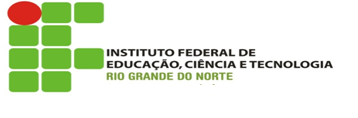 PLANO DE ATIVIDADES PARA PRÁTICA PROFISSIONALPARA CURSOS TÉCNICOS DE NÍVEL MÉDIO, TECNÓLOGOS E ENGENHARIAS(Resolução Nº 25/2019 CONSUP/IFRN)TIPO: (  ) atividade profissional efetiva (  ) atividades relacionadas ao empreendedorismo (  ) prática como componente curricular               (  ) tutoria de Aprendizagem e Laboratório (TAL) ou Programa de Apoio à Formação estudantil (  ) serviço voluntárioTIPO: (  ) atividade profissional efetiva (  ) atividades relacionadas ao empreendedorismo (  ) prática como componente curricular               (  ) tutoria de Aprendizagem e Laboratório (TAL) ou Programa de Apoio à Formação estudantil (  ) serviço voluntárioTIPO: (  ) atividade profissional efetiva (  ) atividades relacionadas ao empreendedorismo (  ) prática como componente curricular               (  ) tutoria de Aprendizagem e Laboratório (TAL) ou Programa de Apoio à Formação estudantil (  ) serviço voluntárioTIPO: (  ) atividade profissional efetiva (  ) atividades relacionadas ao empreendedorismo (  ) prática como componente curricular               (  ) tutoria de Aprendizagem e Laboratório (TAL) ou Programa de Apoio à Formação estudantil (  ) serviço voluntárioTIPO: (  ) atividade profissional efetiva (  ) atividades relacionadas ao empreendedorismo (  ) prática como componente curricular               (  ) tutoria de Aprendizagem e Laboratório (TAL) ou Programa de Apoio à Formação estudantil (  ) serviço voluntárioTIPO: (  ) atividade profissional efetiva (  ) atividades relacionadas ao empreendedorismo (  ) prática como componente curricular               (  ) tutoria de Aprendizagem e Laboratório (TAL) ou Programa de Apoio à Formação estudantil (  ) serviço voluntárioAMBIENTE DA PRÁTICA PROFISSIONALAMBIENTE DA PRÁTICA PROFISSIONALAMBIENTE DA PRÁTICA PROFISSIONALAMBIENTE DA PRÁTICA PROFISSIONALAMBIENTE DA PRÁTICA PROFISSIONALAMBIENTE DA PRÁTICA PROFISSIONALRAZÃO SOCIAL (Nome Fantasia, se houver) /PROFISSIONAL LIBERAL:      RAZÃO SOCIAL (Nome Fantasia, se houver) /PROFISSIONAL LIBERAL:      RAZÃO SOCIAL (Nome Fantasia, se houver) /PROFISSIONAL LIBERAL:      RAZÃO SOCIAL (Nome Fantasia, se houver) /PROFISSIONAL LIBERAL:      RAZÃO SOCIAL (Nome Fantasia, se houver) /PROFISSIONAL LIBERAL:      RAZÃO SOCIAL (Nome Fantasia, se houver) /PROFISSIONAL LIBERAL:      CNPJ/CPF:SETOR/LOCAL DA ATIVIDADE:SETOR/LOCAL DA ATIVIDADE:SETOR/LOCAL DA ATIVIDADE:INSCRIÇÃO NO CONSELHO PROFISSIONAL (se houver):     INSCRIÇÃO NO CONSELHO PROFISSIONAL (se houver):     ENDEREÇO:      ENDEREÇO:      ENDEREÇO:      ENDEREÇO:      ENDEREÇO:      ENDEREÇO:      BAIRRO:CIDADECIDADECIDADECEP:CEP:REPRESENTANTE LEGAL:REPRESENTANTE LEGAL:REPRESENTANTE LEGAL:REPRESENTANTE LEGAL:CARGO: CARGO: SUPERVISOR DA PRÁTICA PROFISSIONAL (se houver):SUPERVISOR DA PRÁTICA PROFISSIONAL (se houver):SUPERVISOR DA PRÁTICA PROFISSIONAL (se houver):SUPERVISOR DA PRÁTICA PROFISSIONAL (se houver):SUPERVISOR DA PRÁTICA PROFISSIONAL (se houver):SUPERVISOR DA PRÁTICA PROFISSIONAL (se houver):CARGO:CARGO:CARGO:FORMAÇÃO (OPCIONAL):FORMAÇÃO (OPCIONAL):FORMAÇÃO (OPCIONAL):TELEFONE:      TELEFONE:      TELEFONE:      E-MAIL:      E-MAIL:      E-MAIL:      ______________________________________________________ASSINATURA E CARIMBO DO SUPERVISOR DA PRÁTICA PROFISSIONAL______________________________________________________ASSINATURA E CARIMBO DO SUPERVISOR DA PRÁTICA PROFISSIONAL______________________________________________________ASSINATURA E CARIMBO DO SUPERVISOR DA PRÁTICA PROFISSIONAL     ,       DE       DE            ,       DE       DE            ,       DE       DE       INFORMAÇÕES DO ALUNO INFORMAÇÕES DO ALUNO INFORMAÇÕES DO ALUNO INFORMAÇÕES DO ALUNO INFORMAÇÕES DO ALUNO INFORMAÇÕES DO ALUNO NOME:      NOME:      NOME:      NOME:      NOME:      NOME:      MATRÍCULA:      MATRÍCULA:      DATA DE NASCIMENTO (Deve ser maior de 16 anos):DATA DE NASCIMENTO (Deve ser maior de 16 anos):DATA DE NASCIMENTO (Deve ser maior de 16 anos):DATA DE NASCIMENTO (Deve ser maior de 16 anos):PORTADOR DE NECESSIDADES ESPECIAIS?( ) SIM               ( ) NÃOPORTADOR DE NECESSIDADES ESPECIAIS?( ) SIM               ( ) NÃOCASO SIM, ESPECIFIQUE:CASO SIM, ESPECIFIQUE:CASO SIM, ESPECIFIQUE:CASO SIM, ESPECIFIQUE:NÍVEL DE ESCOLARIDADE: ( ) Ensino Fundamental (EJA)   ( ) Técnico  ( ) Educação Superior  ( ) Educação EspecialNÍVEL DE ESCOLARIDADE: ( ) Ensino Fundamental (EJA)   ( ) Técnico  ( ) Educação Superior  ( ) Educação EspecialNÍVEL DE ESCOLARIDADE: ( ) Ensino Fundamental (EJA)   ( ) Técnico  ( ) Educação Superior  ( ) Educação EspecialNÍVEL DE ESCOLARIDADE: ( ) Ensino Fundamental (EJA)   ( ) Técnico  ( ) Educação Superior  ( ) Educação EspecialNÍVEL DE ESCOLARIDADE: ( ) Ensino Fundamental (EJA)   ( ) Técnico  ( ) Educação Superior  ( ) Educação EspecialNÍVEL DE ESCOLARIDADE: ( ) Ensino Fundamental (EJA)   ( ) Técnico  ( ) Educação Superior  ( ) Educação EspecialCURSO:      CURSO:      PERÍODO/ANO:      PERÍODO/ANO:      PERÍODO/ANO:      TURNO:      TELEFONE:      TELEFONE:      E-MAIL:      E-MAIL:      E-MAIL:      E-MAIL:      ____________________________________________________ASSINATURA DO ALUNO____________________________________________________ASSINATURA DO ALUNO     ,       DE       DE            ,       DE       DE            ,       DE       DE            ,       DE       DE       INFORMAÇÕES DA PRÁTICA PROFISSIONAL INFORMAÇÕES DA PRÁTICA PROFISSIONAL INFORMAÇÕES DA PRÁTICA PROFISSIONAL INFORMAÇÕES DA PRÁTICA PROFISSIONAL INFORMAÇÕES DA PRÁTICA PROFISSIONAL INFORMAÇÕES DA PRÁTICA PROFISSIONAL Título:     Título:     Título:     Título:     Título:     Título:     PROFESSOR ORIENTADOR:      PROFESSOR ORIENTADOR:      MATRÍCULA:      MATRÍCULA:      MATRÍCULA:      MATRÍCULA:      TELEFONE:      TELEFONE:      E-MAIL:      E-MAIL:      E-MAIL:      E-MAIL:      VIGÊNCIA DESTE PLANO DE ATIVIDADE:DATA INICIAL:   /  /          DATA FINAL:   /  /    VIGÊNCIA DESTE PLANO DE ATIVIDADE:DATA INICIAL:   /  /          DATA FINAL:   /  /    VIGÊNCIA DESTE PLANO DE ATIVIDADE:DATA INICIAL:   /  /          DATA FINAL:   /  /    VIGÊNCIA DESTE PLANO DE ATIVIDADE:DATA INICIAL:   /  /          DATA FINAL:   /  /    VIGÊNCIA DESTE PLANO DE ATIVIDADE:DATA INICIAL:   /  /          DATA FINAL:   /  /    DURAÇÃO/MESES:CARGA HORÁRIA DA PRÁTICA PROFISSIONAL:( ) horas diárias - ( )   horas  semanais;                   CARGA HORÁRIA DA PRÁTICA PROFISSIONAL:( ) horas diárias - ( )   horas  semanais;                   CARGA HORÁRIA DA PRÁTICA PROFISSIONAL:( ) horas diárias - ( )   horas  semanais;                   CARGA HORÁRIA DA PRÁTICA PROFISSIONAL:( ) horas diárias - ( )   horas  semanais;                   CARGA HORÁRIA DA PRÁTICA PROFISSIONAL:( ) horas diárias - ( )   horas  semanais;                   HORÁRIO:BOLSA AUXÍLIO (se houver):      BOLSA AUXÍLIO (se houver):      AUXÍLIO TRANSPORTE (se houver):      AUXÍLIO TRANSPORTE (se houver):      AUXÍLIO TRANSPORTE (se houver):      AUXÍLIO TRANSPORTE (se houver):      OUTROS BENEFÍCIOS (se houver):      OUTROS BENEFÍCIOS (se houver):      OUTROS BENEFÍCIOS (se houver):      OUTROS BENEFÍCIOS (se houver):      OUTROS BENEFÍCIOS (se houver):      OUTROS BENEFÍCIOS (se houver):      DESCRIÇÃO DAS ATIVIDADES A SEREM DESENVOLVIDAS DURANTE A PRÁTICA PROFISSIONAL:DESCRIÇÃO DAS ATIVIDADES A SEREM DESENVOLVIDAS DURANTE A PRÁTICA PROFISSIONAL:DESCRIÇÃO DAS ATIVIDADES A SEREM DESENVOLVIDAS DURANTE A PRÁTICA PROFISSIONAL:DESCRIÇÃO DAS ATIVIDADES A SEREM DESENVOLVIDAS DURANTE A PRÁTICA PROFISSIONAL:DESCRIÇÃO DAS ATIVIDADES A SEREM DESENVOLVIDAS DURANTE A PRÁTICA PROFISSIONAL:DESCRIÇÃO DAS ATIVIDADES A SEREM DESENVOLVIDAS DURANTE A PRÁTICA PROFISSIONAL:PARECER DO PROFESSOR ORIENTADOR DESTE PLANO DE ATIVIDADESPARECER DO PROFESSOR ORIENTADOR DESTE PLANO DE ATIVIDADESPARECER DO PROFESSOR ORIENTADOR DESTE PLANO DE ATIVIDADESPARECER DO PROFESSOR ORIENTADOR DESTE PLANO DE ATIVIDADESPARECER DO PROFESSOR ORIENTADOR DESTE PLANO DE ATIVIDADESPARECER DO PROFESSOR ORIENTADOR DESTE PLANO DE ATIVIDADESDEFERIDO, As atividades acima descritas ESTÃO ADEQUADAS ao curso e conforme exigência da Resolução 25/2019- CONSUP/IFRN.___________________________________                                                      Data   /  /    Assinatura e carimbo do Professor OrientadorDEFERIDO, As atividades acima descritas ESTÃO ADEQUADAS ao curso e conforme exigência da Resolução 25/2019- CONSUP/IFRN.___________________________________                                                      Data   /  /    Assinatura e carimbo do Professor OrientadorDEFERIDO, As atividades acima descritas ESTÃO ADEQUADAS ao curso e conforme exigência da Resolução 25/2019- CONSUP/IFRN.___________________________________                                                      Data   /  /    Assinatura e carimbo do Professor OrientadorDEFERIDO, As atividades acima descritas ESTÃO ADEQUADAS ao curso e conforme exigência da Resolução 25/2019- CONSUP/IFRN.___________________________________                                                      Data   /  /    Assinatura e carimbo do Professor OrientadorDEFERIDO, As atividades acima descritas ESTÃO ADEQUADAS ao curso e conforme exigência da Resolução 25/2019- CONSUP/IFRN.___________________________________                                                      Data   /  /    Assinatura e carimbo do Professor OrientadorDEFERIDO, As atividades acima descritas ESTÃO ADEQUADAS ao curso e conforme exigência da Resolução 25/2019- CONSUP/IFRN.___________________________________                                                      Data   /  /    Assinatura e carimbo do Professor OrientadorPARECER DO COORDENADOR DE CURSOPARECER DO COORDENADOR DE CURSOPARECER DO COORDENADOR DE CURSOPARECER DO COORDENADOR DE CURSOPARECER DO COORDENADOR DE CURSOPARECER DO COORDENADOR DE CURSODEFERIDO, As atividades acima descritas ESTÃO ADEQUADAS ao curso e conforme exigência da Resolução 25/2019- CONSUP/IFRN.___________________________________                                                      Data   /  /    Assinatura e carimbo do Coordenador do CursoDEFERIDO, As atividades acima descritas ESTÃO ADEQUADAS ao curso e conforme exigência da Resolução 25/2019- CONSUP/IFRN.___________________________________                                                      Data   /  /    Assinatura e carimbo do Coordenador do CursoDEFERIDO, As atividades acima descritas ESTÃO ADEQUADAS ao curso e conforme exigência da Resolução 25/2019- CONSUP/IFRN.___________________________________                                                      Data   /  /    Assinatura e carimbo do Coordenador do CursoDEFERIDO, As atividades acima descritas ESTÃO ADEQUADAS ao curso e conforme exigência da Resolução 25/2019- CONSUP/IFRN.___________________________________                                                      Data   /  /    Assinatura e carimbo do Coordenador do CursoDEFERIDO, As atividades acima descritas ESTÃO ADEQUADAS ao curso e conforme exigência da Resolução 25/2019- CONSUP/IFRN.___________________________________                                                      Data   /  /    Assinatura e carimbo do Coordenador do CursoDEFERIDO, As atividades acima descritas ESTÃO ADEQUADAS ao curso e conforme exigência da Resolução 25/2019- CONSUP/IFRN.___________________________________                                                      Data   /  /    Assinatura e carimbo do Coordenador do CursoINDEFERIDO, As atividades acima descritas NÃO ESTÃO ADEQUADAS ao curso e conforme exigência da Resolução 25/2019 CONSUP/IFRN.______________________________________________                                                 Data   /  /    Assinatura e carimbo do Professor Orientador ou Coordenador do CursoINDEFERIDO, As atividades acima descritas NÃO ESTÃO ADEQUADAS ao curso e conforme exigência da Resolução 25/2019 CONSUP/IFRN.______________________________________________                                                 Data   /  /    Assinatura e carimbo do Professor Orientador ou Coordenador do CursoINDEFERIDO, As atividades acima descritas NÃO ESTÃO ADEQUADAS ao curso e conforme exigência da Resolução 25/2019 CONSUP/IFRN.______________________________________________                                                 Data   /  /    Assinatura e carimbo do Professor Orientador ou Coordenador do CursoINDEFERIDO, As atividades acima descritas NÃO ESTÃO ADEQUADAS ao curso e conforme exigência da Resolução 25/2019 CONSUP/IFRN.______________________________________________                                                 Data   /  /    Assinatura e carimbo do Professor Orientador ou Coordenador do CursoINDEFERIDO, As atividades acima descritas NÃO ESTÃO ADEQUADAS ao curso e conforme exigência da Resolução 25/2019 CONSUP/IFRN.______________________________________________                                                 Data   /  /    Assinatura e carimbo do Professor Orientador ou Coordenador do CursoINDEFERIDO, As atividades acima descritas NÃO ESTÃO ADEQUADAS ao curso e conforme exigência da Resolução 25/2019 CONSUP/IFRN.______________________________________________                                                 Data   /  /    Assinatura e carimbo do Professor Orientador ou Coordenador do Curso